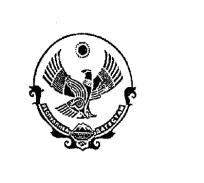 РЕСПУБЛИКА ДАГЕСТАНМУНИЦИПАЛЬНЫЙ РАЙОН «СУЛЕЙМАН-СТАЛЬСКИЙ РАЙОН»СУЛЕЙМАН-СТАЛЬСКИЙ РАЙОННЫЙ ОТДЕЛ  ОБРАЗОВАНИЯМУНИЦИПАЛЬНОЕ КАЗЕННОЕ  ОБЩЕОБРАЗОВАТЕЛЬНОЕ УЧРЕЖДЕНИЕ «ЭМИНХЮРСКАЯ  СРЕДНЯЯ ОБЩЕОБРАЗОВАТЕЛЬНАЯ ШКОЛА»368767, Эминхюр,                                    __                          тел. 8-928-969-67-95ПРИКАЗ №  38Об утверждении положения о Центре образования цифрового и гуманитарного профилей «Точка роста».В соответствии с Федеральным законом от 29.12.2012 №273-ФЗ «Об образовании в Российской Федерации»,  распоряжением министерства просвещения российской федерации от  1.03.2019   № р-23  «Об утверждении методических рекомендаций по созданию мест, в том числе рекомендации к обновлению материально-технической базы, с целью реализации основных и дополнительных общеобразовательных программ цифрового, естественнонаучного, технического и гуманитарного профилей в общеобразовательных организациях, расположенных в сельской местности и малых городах»,  п р и к а з ы в а ю: 1. Утвердить положения о Центре образования цифрового и гуманитарного профилей «Точка роста» согласно приложению к данному приказу. 2. Разместить настоящий приказ на официальном сайте учреждения в течение десяти рабочих дней со дня издания настоящего приказа. 3. Контроль за исполнением настоящего приказа возложить на заместителя директора по УВР Зиямудинов М.З. Директор СОШ           ________    /Р.С.Османов/С приказом ознакомлен:        Зиямудинов М.З. __________Положениео Центре образования цифрового и гуманитарного профилей «Точка роста»1. Общие положенияЦентр образования цифрового и гуманитарного профилей «Точка роста» (далее - Центр) создан в целях развития и реализации основных и дополнительных общеобразовательных программ цифрового, естественнонаучного и гуманитарного профилей.Центр является структурным подразделением общеобразовательнойОрганизации МКОУ «Эминхюрская  СОШ» им. А.Г.Саидова  (далее - Учреждение) и не является юридическим лицом.В своей деятельности Центр руководствуется Федеральным законом от 29 декабря 2012 г. № 273-ФЗ «Об образовании в Российской Федерации», другими нормативными документами Министерства просвещения Российской Федерации,иными нормативными правовыми актами Российской Федерации и Министерства образования и науки Республики Дагестан, программой развития Центра на текущий год, планами работы, утвержденными учредителем и настоящим Положением.Центр в своей деятельности подчиняется Директору ОУОсновными целями Центра являются:формирование у обучающихся современных технологических и гуманитарных навыков, в том числе по предметным областям «Технология», «Информатика», «Основы безопасности жизнедеятельности», других предметных областей, а также внеурочной деятельности и в рамках реализации дополнительных общеобразовательных программ.Задачи Центра:обновление содержания преподавания основных общеобразовательных программ по предметным областям «Технология», «Информатика», «Основы безопасности жизнедеятельности» на обновленном учебном оборудовании;создание условий для реализации разно уровневых общеобразовательных программ дополнительного образования цифрового, естественнонаучного, технического и гуманитарного профилей;создание целостной системы дополнительного образования в Центре, обеспеченной единством учебных и воспитательных требований, преемственностьюсодержания основного и дополнительного образования, а также единством методических подходов;формирование социальной культуры, проектной деятельности, направленной не только на расширение познавательных интересов школьников, но и на стимулирование активности, инициативы и исследовательской деятельности обучающихся;совершенствование и обновление форм организации основного и дополнительного образования с использованием соответствующих современных технологий;организация системы внеурочной деятельности в каникулярный период, разработка и реализации образовательных программ для пришкольных лагерей;информационное сопровождение деятельности Центра, развитие медиа грамотности у обучающихся;организационно-содержательная деятельность, направленная напроведение различных мероприятий в Центре и подготовку к участию обучающихся Центра	в	мероприятиях	муниципального,	городского,областного/краевого/республиканского и всероссийского уровня;создание и развитие общественного движения школьников на базе Центре, направленного на популяризацию различных направлений дополнительного образования, проектную, исследовательскую деятельность.развитие шахматного образования;обеспечение реализации мер по непрерывному развитию педагогических и управленческих кадров, включая повышение квалификации и профессиональной переподготовки сотрудников и педагогов Центра, реализующих основные и дополнительные общеобразовательные программы цифрового, естественнонаучного, технического, гуманитарного и социокультурного профилей.Выполняя эти задачи, Центр является структурным подразделением Учреждения и входит в состав региональной сети Центров образования цифрового и гуманитарного профилей «Точка роста» и функционирует как:образовательный центр, реализующий основные и дополнительные общеобразовательные программы цифрового, естественнонаучного, технического, гуманитарного и социокультурного профилей, привлекая детей, обучающихся и их родителей (законных представителей) к соответствующей деятельности в рамках реализации этих программ.выполняет функцию общественного пространства для развития общекультурных компетенций, цифрового и шахматного образования, проектной деятельности, творческой самореализации детей, педагогов, родительской общественностиЦентр взаимодействует с:различными образовательными организациями в форме сетевого взаимодействия;использует дистанционные формы реализации образовательных программПорядок управления ЦентромСоздание и ликвидация Центра, как структурного подразделения образовательной организации, относится к компетенции учредителя образовательной организации по согласованию с Директором Учреждения.Директор Учреждения назначает локальным актом руководителя Центра. Руководителем Центра может быть назначен один из заместителей директора Учреждения в рамках исполняемых им должностных обязанностей, либо по совместительству. Руководителем Центра также может быть назначен педагог образовательной организации в соответствии со штатным расписанием, либо по совместительству.Размер ставки и оплаты руководителя Центра определяется Директором Учреждения в соответствии и в пределах фонда оплаты труда.Руководитель Центра обязан:осуществлять оперативное руководство Центром;согласовывать программы развития, планы работ, отчеты и сметы расходов Центра с Директором Учреждения;представлять интересы Центра по доверенности в муниципальных, государственных органах региона, организациях для реализации целей и задач Центра;отчитываться перед Директором Учреждения о результатах работы Центра;выполнять иные обязанности, предусмотренные законодательством, уставом Учреждения, должностной инструкцией и настоящим Положением.3.4. Руководитель Центра вправе:осуществлять подбор и расстановку кадров Центра, прием на работу которых осуществляется приказом Директора Учреждения;по согласованию с Директором Учреждения организовывать учебно- воспитательный процесс в Центре в соответствии с целями и задачами Центра и осуществлять контроль за его реализацией;осуществлять подготовку обучающихся к участию в конкурсах, олимпиадах, конференциях и иных мероприятиях по профилю направлений деятельности Центра;по согласованию с Директором Учреждения осуществлять организацию и проведение мероприятий по профилю направлений деятельности Центра;осуществлять иные права, относящиеся к деятельности Центра и не противоречащие целям и видам деятельности образовательной организации, а также законодательству Российской Федерации.от « 01»  июль 2019г.Приложение 1УТВЕРЖДЕНОна заседании педагогического советаМКОУ «Эминхюрская СОШ» им. А.Г.Саидовапротокол №   от «    »________2019 г.Директор МКОУ «Эминхюрская СОШ» им.А.Г.Саидова_____________/Р.С.Османов/